В Туве увеличилось число самозанятых гражданПо данным Управления ФНС России по Республике Тыва, количество уведомивших налоговые органы самозанятых граждан, осуществляющих деятельность по оказанию услуг физическому лицу на начало июля текущего года, достигло 230 человек – 4 место среди регионов России. 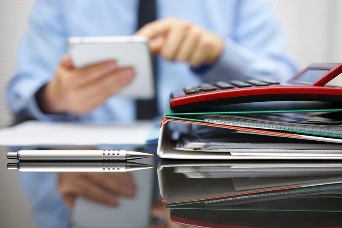 Самое большое количество предоставленных уведомлений по состоянию на 01.07.2019 приходится на выпас скота - 88 граждан, организацию и проведение обрядов (свадеб, юбилеев) - 32, пошив и ремонт одежды - 32. Наибольшую активность в реализации мер по регистрации самозанятых проявили Эрзинский кожуун - 55, Кызыл - 53, г. Ак-Довурак - 23В соответствии с Федеральным законом от 30 ноября 2016 г. № 401-ФЗ «О внесении изменений в части первой и второй Налогового кодекса Российской Федерации и отдельные законодательные акты Российской Федерации», определен исчерпывающий список «самозанятых» граждан, куда входят уборщики, репетиторы, нянечки.Законом Республики Тыва от 27.06.2017г., № 291-ЗРТ «О дополнительных видах услуг для личных, домашних и иных подобных нужд, доходы, от оказания которых освобождаются от налогообложения» перечень видом услуг самозанятых граждан, предусмотренных п.70 ст. 217 НК РФ дополнен следующими видами:- по выпасу скота;- по стрижке овец;- пошиву и ремонту одежды- по текущему ремонту жилых помещений;- по изготовлению фотографий;- по организации и проведению обрядов (свадеб, юбилеев), в том числе по музыкальному сопровождению;- по организации и проведению экскурсий гидами и экскурсоводами;- тренеров (инструкторов) по фитнесу и бодифитнесу.Такие граждане имеют право не регистрироваться в качестве индивидуального предпринимателя, но обязаны уведомить о своей деятельности налоговые органы.Чем самозанятые отличаются от обычных индивидуальных предпринимателей:- Не имеют статуса индивидуального предпринимателя;- Не могут нанимать сотрудников;- Освобождены от уплаты НДФЛ в 2019 году (п. 70 ст. 217 НК РФ).- Их доходы не облагаются взносами во внебюджетные фонды (пп.3 п.3 ст.422 НК РФ);- Не должны представлять расчеты по страховым взносам (п.7 ст. 431 НК РФ).- Государственная регистрация самозанятого и снятие его с регистрационного учета в срок, не более 5 рабочих дней;Источник: УФНС России по Республике ТываТелефон для справки: В центры занятости населения в муниципальных образованияхЕдиный контакт центр Федеральной налоговой службы 8-800-222-22-22Министерство труда и социальной политики Республики Тыва: 8 (394-22) 2-61-86